Карточка 19 Задачи на множества и логику1. Обозначим через m & n поразрядную конъюнкцию неотрицательных целых чисел m и n. Например, 14 & 5 = 11102 & 01012 = 01002 = 4.Для какого наименьшего неотрицательного целого числа А формулаx&33 = 0 → (x&45≠0 → x&А ≠ 0) тождественно истинна (т. е. принимает значение 1 при любом неотрицательном целом значении переменной х)?2. Обозначим через m&n поразрядную конъюнкцию неотрицательных целых чисел m и n. Для какого наибольшего целого числа А формула х&А → (x&36 = 0 → х&6)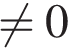  тождественно истинна (т. е. принимает значение 1 при любом неотрицательном целом значении переменной x)?3. Обозначим через ДЕЛ(n, m) утверждение «натуральное число n делится без остатка на натуральное число m», и пусть на числовой прямой дан отрезок B = [20; 80]. Найдите наименьшую возможную длину отрезка A, при котором формула(x ∈ B) → (ДЕЛ(x, 17) → (x ∈ A))тождественно истинна, то есть принимает значение 1 при любом натуральном значении переменной х?4.  Сколько существует целых значений числа A, при которых формула((x < A) → (x2 < 81)) ∧ ((y2 ≤ 36) → (y ≤ A)) тождественно истинна при любых целых неотрицательных x и y?5. Сколько существует целых значений числа A, при которых формула ((x < 6) → (x2 < A)) ∧ ((y2 ≤ A) → (y ≤ 6))тождественно истинна при любых целых неотрицательных x и y?6. Для какого наименьшего целого неотрицательного числа A выражение(3x + 4y ≠ 70) ∨ (A > x) ∨ (A > y) тождественно истинно при любых целых неотрицательных x и y?7.  Для какого наибольшего целого неотрицательного A выражение(x + y ≤ 22) ∨ (y ≤ x – 6) ∨ (y ≥ A))тождественно истинно, т.е. принимает значение 1 при любых целых неотрицательных x и y?